國立中興大學捐款單*請多利用捐款資網進行線上捐款服務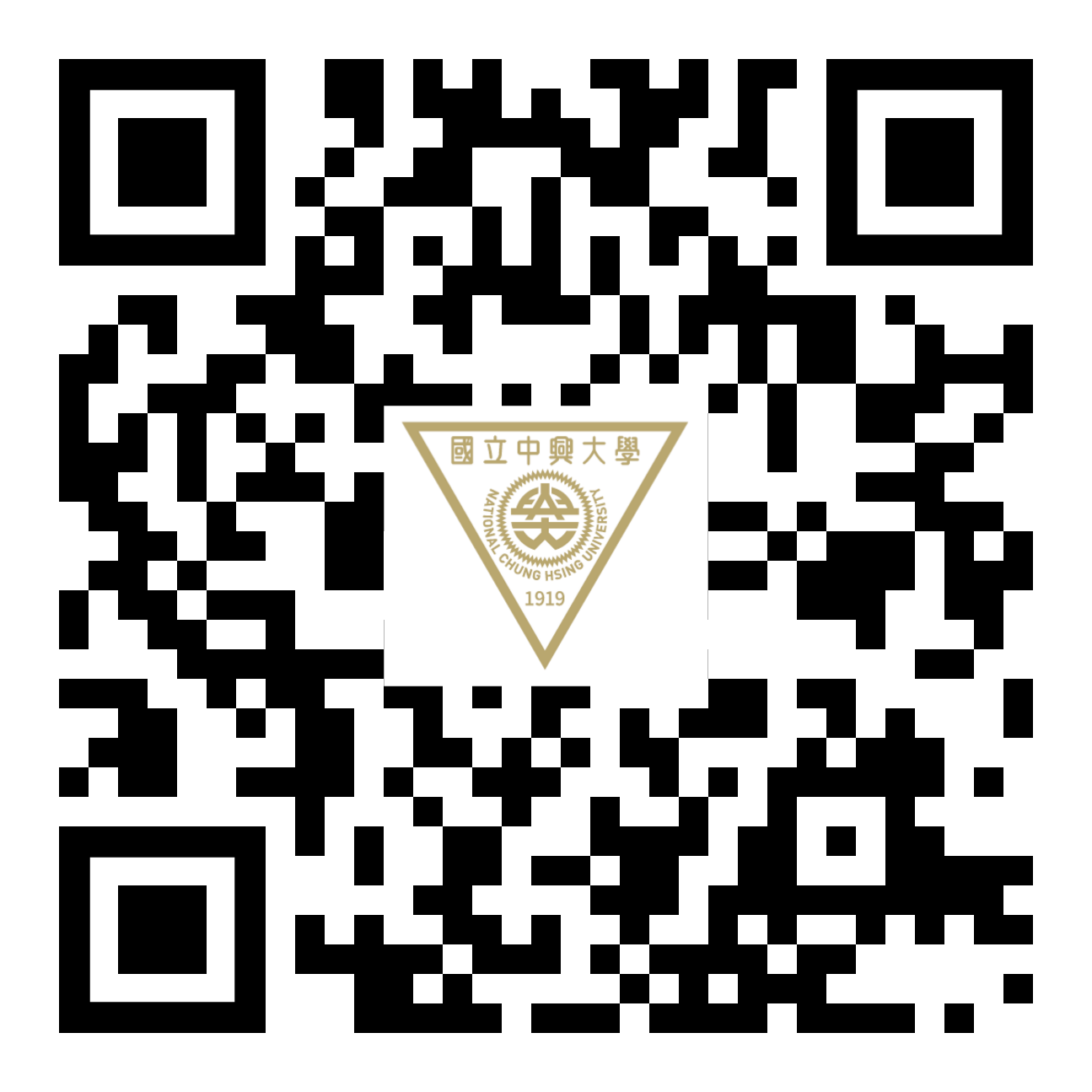 網址: https://give.nchu.edu.tw/give.php一、基本資料(打*號處，請您務必填妥)*二、捐款內容*三、捐款方式※節稅說明：捐款收據可做為您年度申報所得稅列舉扣除之憑證。※請填妥捐款單後，連同匯款證明郵寄、傳真或Email至機械系：1.郵寄地址及收件人：40227臺中市南區興大路145號「國立中興大學-機械系(黃小姐)」收；2.電話：886-4-2284-0433 ；傳真： 886-4-2287-7170   3.電子信箱：kaoru@dragon.nchu.edu.tw*捐款者*生日*收據抬頭□同左/□其他：*身分證字號(統一編號)填寫後可簡化捐贈者綜所稅申報作業填寫後可簡化捐贈者綜所稅申報作業填寫後可簡化捐贈者綜所稅申報作業服務單位及職稱*性別*手機聯絡人聯絡電話*通訊地址*電子信箱*身分別□興大校友，民國　　　年　　　　　　　　　系/所□興大教職員　□學生家長　□企業機構　□社會人士 □外國人 □外國團體□興大校友，民國　　　年　　　　　　　　　系/所□興大教職員　□學生家長　□企業機構　□社會人士 □外國人 □外國團體□興大校友，民國　　　年　　　　　　　　　系/所□興大教職員　□學生家長　□企業機構　□社會人士 □外國人 □外國團體□興大校友，民國　　　年　　　　　　　　　系/所□興大教職員　□學生家長　□企業機構　□社會人士 □外國人 □外國團體□興大校友，民國　　　年　　　　　　　　　系/所□興大教職員　□學生家長　□企業機構　□社會人士 □外國人 □外國團體募款人員中興大學機械 系/所/單位                           (本欄請填募款人姓名)中興大學機械 系/所/單位                           (本欄請填募款人姓名)中興大學機械 系/所/單位                           (本欄請填募款人姓名)中興大學機械 系/所/單位                           (本欄請填募款人姓名)中興大學機械 系/所/單位                           (本欄請填募款人姓名)*是否願意公開姓名與捐款金額於本校網站或刊物，以為公開徵信之用？□公開  □不公開*是否願意公開姓名與捐款金額於本校網站或刊物，以為公開徵信之用？□公開  □不公開*是否願意公開姓名與捐款金額於本校網站或刊物，以為公開徵信之用？□公開  □不公開*是否願意公開姓名與捐款金額於本校網站或刊物，以為公開徵信之用？□公開  □不公開*是否願意公開姓名與捐款金額於本校網站或刊物，以為公開徵信之用？□公開  □不公開*是否願意公開姓名與捐款金額於本校網站或刊物，以為公開徵信之用？□公開  □不公開*是否需要收據 ? □是  □否*是否需要收據 ? □是  □否*是否需要收據 ? □是  □否*是否需要收據 ? □是  □否*是否需要收據 ? □是  □否*是否需要收據 ? □是  □否個資聲明：本校為執行捐款業務，需蒐集您的個人資料包括姓名、職稱、聯絡方式等，於台灣地區依捐款業務需求永久保存使用。您提供之個資受到本校【隱私權政策聲明】之保護及規範，並依據中華民國「個人資料保護法」，您可行使以下權利：(1)請求查詢或閱覽(2)製給複製本(3)請求補充或更正(4)請求停止蒐集、處理及利用(5)請求刪除。*我已明瞭上述內容並同意提供個人資料：     年    月    日　　　　　　　　　　　　(當事人親簽)個資聲明：本校為執行捐款業務，需蒐集您的個人資料包括姓名、職稱、聯絡方式等，於台灣地區依捐款業務需求永久保存使用。您提供之個資受到本校【隱私權政策聲明】之保護及規範，並依據中華民國「個人資料保護法」，您可行使以下權利：(1)請求查詢或閱覽(2)製給複製本(3)請求補充或更正(4)請求停止蒐集、處理及利用(5)請求刪除。*我已明瞭上述內容並同意提供個人資料：     年    月    日　　　　　　　　　　　　(當事人親簽)個資聲明：本校為執行捐款業務，需蒐集您的個人資料包括姓名、職稱、聯絡方式等，於台灣地區依捐款業務需求永久保存使用。您提供之個資受到本校【隱私權政策聲明】之保護及規範，並依據中華民國「個人資料保護法」，您可行使以下權利：(1)請求查詢或閱覽(2)製給複製本(3)請求補充或更正(4)請求停止蒐集、處理及利用(5)請求刪除。*我已明瞭上述內容並同意提供個人資料：     年    月    日　　　　　　　　　　　　(當事人親簽)個資聲明：本校為執行捐款業務，需蒐集您的個人資料包括姓名、職稱、聯絡方式等，於台灣地區依捐款業務需求永久保存使用。您提供之個資受到本校【隱私權政策聲明】之保護及規範，並依據中華民國「個人資料保護法」，您可行使以下權利：(1)請求查詢或閱覽(2)製給複製本(3)請求補充或更正(4)請求停止蒐集、處理及利用(5)請求刪除。*我已明瞭上述內容並同意提供個人資料：     年    月    日　　　　　　　　　　　　(當事人親簽)個資聲明：本校為執行捐款業務，需蒐集您的個人資料包括姓名、職稱、聯絡方式等，於台灣地區依捐款業務需求永久保存使用。您提供之個資受到本校【隱私權政策聲明】之保護及規範，並依據中華民國「個人資料保護法」，您可行使以下權利：(1)請求查詢或閱覽(2)製給複製本(3)請求補充或更正(4)請求停止蒐集、處理及利用(5)請求刪除。*我已明瞭上述內容並同意提供個人資料：     年    月    日　　　　　　　　　　　　(當事人親簽)個資聲明：本校為執行捐款業務，需蒐集您的個人資料包括姓名、職稱、聯絡方式等，於台灣地區依捐款業務需求永久保存使用。您提供之個資受到本校【隱私權政策聲明】之保護及規範，並依據中華民國「個人資料保護法」，您可行使以下權利：(1)請求查詢或閱覽(2)製給複製本(3)請求補充或更正(4)請求停止蒐集、處理及利用(5)請求刪除。*我已明瞭上述內容並同意提供個人資料：     年    月    日　　　　　　　　　　　　(當事人親簽)捐款金額新台幣                       元整／他國貨幣                       元整捐款用途□1.興翼計畫獎助學金  □2.百年慶校史館   □3.校內助學功德金4.其他： 供機械系償還智慧機械技術研發中心建造經費借款  (擇一勾選)                    □ 現   金請連同本單至行政大樓2樓出納組開立收據。請連同本單至行政大樓2樓出納組開立收據。請連同本單至行政大樓2樓出納組開立收據。請連同本單至行政大樓2樓出納組開立收據。□ 支   票抬頭「國立中興大學」或「National Chung Hsing University」；填妥本單後連同支票郵寄至校友中心。抬頭「國立中興大學」或「National Chung Hsing University」；填妥本單後連同支票郵寄至校友中心。抬頭「國立中興大學」或「National Chung Hsing University」；填妥本單後連同支票郵寄至校友中心。抬頭「國立中興大學」或「National Chung Hsing University」；填妥本單後連同支票郵寄至校友中心。□ 匯    款匯入銀行「第一商業銀行台中分行」；戶名「國立中興大學捐款403專戶」；帳號「40130-089950」；海外捐款請輸入SWIFT CODE: FCBKTWTP401。匯入銀行「第一商業銀行台中分行」；戶名「國立中興大學捐款403專戶」；帳號「40130-089950」；海外捐款請輸入SWIFT CODE: FCBKTWTP401。匯入銀行「第一商業銀行台中分行」；戶名「國立中興大學捐款403專戶」；帳號「40130-089950」；海外捐款請輸入SWIFT CODE: FCBKTWTP401。匯入銀行「第一商業銀行台中分行」；戶名「國立中興大學捐款403專戶」；帳號「40130-089950」；海外捐款請輸入SWIFT CODE: FCBKTWTP401。□ 郵政劃撥戶名「國立中興大學校務基金」；帳號「2228-1238」。戶名「國立中興大學校務基金」；帳號「2228-1238」。戶名「國立中興大學校務基金」；帳號「2228-1238」。戶名「國立中興大學校務基金」；帳號「2228-1238」。□信用卡填妥本單後，傳真、郵寄、或Email至校友中心即完成捐款手續。填妥本單後，傳真、郵寄、或Email至校友中心即完成捐款手續。填妥本單後，傳真、郵寄、或Email至校友中心即完成捐款手續。填妥本單後，傳真、郵寄、或Email至校友中心即完成捐款手續。□信用卡卡別□VISA  □Master□JCB   □聯合信用卡持卡人簽名(須與信用卡簽名一致)持卡人簽名(須與信用卡簽名一致)□信用卡卡號_____________-_____________-_____________-_____________  末三碼_______________________-_____________-_____________-_____________  末三碼_______________________-_____________-_____________-_____________  末三碼__________□信用卡發卡銀行有效期限西元　　　　　　　年　　　　　月□信用卡□單次  □定期：每月____________元 (自_____年_____月至_____年_____月，計____月)※信用卡定期捐款固定於每月10日統一進行刷卡扣款作業□單次  □定期：每月____________元 (自_____年_____月至_____年_____月，計____月)※信用卡定期捐款固定於每月10日統一進行刷卡扣款作業□單次  □定期：每月____________元 (自_____年_____月至_____年_____月，計____月)※信用卡定期捐款固定於每月10日統一進行刷卡扣款作業□單次  □定期：每月____________元 (自_____年_____月至_____年_____月，計____月)※信用卡定期捐款固定於每月10日統一進行刷卡扣款作業